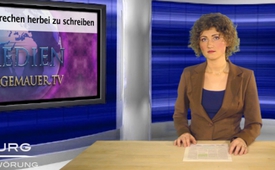 Die Freiheit, Verbrechen herbei zu schreiben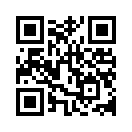 In unserer vermeintlich demokratischen westlichen Welt wird das Prinzip der Presse- und
Meinungsfreiheit stets hervorgehoben...In unserer vermeintlich demokratischen
westlichen Welt
wird das Prinzip der Presse- und
Meinungsfreiheit stets hervorgehoben,
während wir auf Länder
wie China, den Iran oder Russland
wegen ihrer angeblichen
Pressezensur herabschauen. Wir
loben unsere Medienlandschaft
als unabhängig und frei und glauben,
unvoreingenommen über
das Weltgeschehen informiert zu
werden. Medienschaffende setzen
alles daran, den Anschein
absoluter Neutralität zu erwecken,
während weltweit die Völker erwachen
und merken, dass die Medien
sie bewusst manipulieren
und einseitig informieren. Die
378 Seiten umfassende Doktorarbeit
des Forschers Uwe Krüger
mit dem Titel „Meinungsmacht.
Der Einfluss von Eliten auf Leitmedien
und Alpha-Journalisten
– eine kritische Netzwerkanalyse“
macht deutlich, dass entscheidende
Redakteure und Leitartikelschreiber
in Deutschland eng mit
den Funktionseliten aus Politik,
Wirtschaft und Militär vernetzt
sind. Er verweist z.B. auf gute
Beziehungen der großen Zeitungen,
Radio- und Fernsehstationen
zu US-Lobbyorganisationen,
dem Aspen-Institut, der Atlantik-
Brücke, der trilateralen Kommission
und auch den weltweit einflussreichen
Bilderbergern. In der
Satzung des Axel Springer Verlages*
ist sogar die Unterstützung
der USA und Israels fest verankert
und muss von allen Mitarbeitern
unterschrieben werden. Der
Journalist und ehemalige ARDSonderkorrespondent
Christoph
Hörstel bringt die Rolle der Medien
im Klagemauer-TV-Interview
vom 26. September 2013 folgendermaßen
auf den Punkt: „Die
Rolle unserer Medien ist eben so,
dass man sagen kann, sie haben
ganz offensichtlich die Freiheit,
jedes außenpolitische Verbrechen
herbei zu schreiben, parteiisch
zu unterfüttern, […] in bewusster
Ausblendung der Fakten,
und dann haben sie auch die
Lizenz zum publizistischen Sich-
Beteiligen am Morden, und sie
haben die […] Erlaubnis, hinterher
über die Folgen zu schweigen,
wie zum Beispiel in Libyen.“
*u.a. Herausgeber der „Welt“
und der „Bild-Zeitung“von mo.Quellen:Zeitschrift Compact-Magazin 10/2013: Artikel „Die Laptop- Krieger“von Martin Müller-Mertens http://www.klagemauer.tv/?a=showportal&keyword=bildung&id=1621Das könnte Sie auch interessieren:---Kla.TV – Die anderen Nachrichten ... frei – unabhängig – unzensiert ...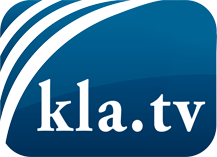 was die Medien nicht verschweigen sollten ...wenig Gehörtes vom Volk, für das Volk ...tägliche News ab 19:45 Uhr auf www.kla.tvDranbleiben lohnt sich!Kostenloses Abonnement mit wöchentlichen News per E-Mail erhalten Sie unter: www.kla.tv/aboSicherheitshinweis:Gegenstimmen werden leider immer weiter zensiert und unterdrückt. Solange wir nicht gemäß den Interessen und Ideologien der Systempresse berichten, müssen wir jederzeit damit rechnen, dass Vorwände gesucht werden, um Kla.TV zu sperren oder zu schaden.Vernetzen Sie sich darum heute noch internetunabhängig!
Klicken Sie hier: www.kla.tv/vernetzungLizenz:    Creative Commons-Lizenz mit Namensnennung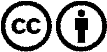 Verbreitung und Wiederaufbereitung ist mit Namensnennung erwünscht! Das Material darf jedoch nicht aus dem Kontext gerissen präsentiert werden. Mit öffentlichen Geldern (GEZ, Serafe, GIS, ...) finanzierte Institutionen ist die Verwendung ohne Rückfrage untersagt. Verstöße können strafrechtlich verfolgt werden.